Resolving Eduroam connection issue on MacBookIf your Mac is persistently failing to connect to the Eduroam Wi-Fi network please use the following steps to resolve the issue:Click the “Apple” menu,  “System Preferences”, “Network”, “Advanced”, under wifi tap, select Eduroam (if available) and remove 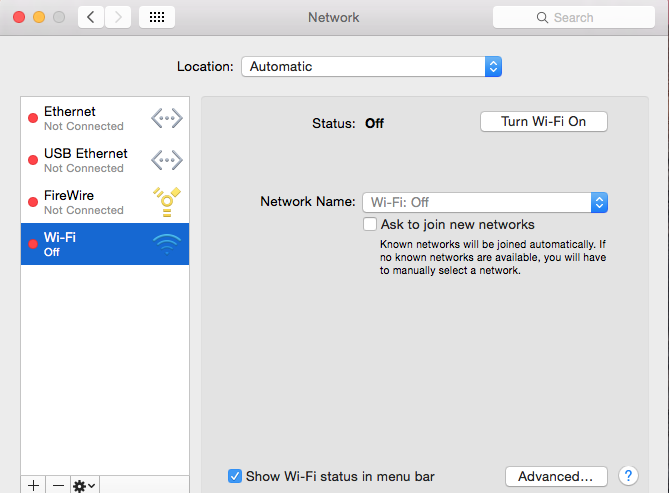 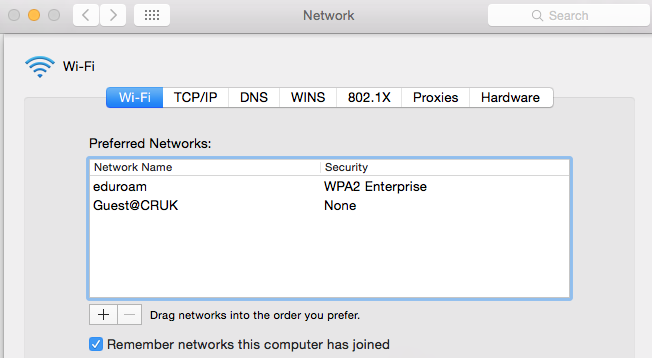 Click the “Apple” menu and choose “System Preferences”, if Profiles option is available, then please double click and remove eduroam (see the screenshot below)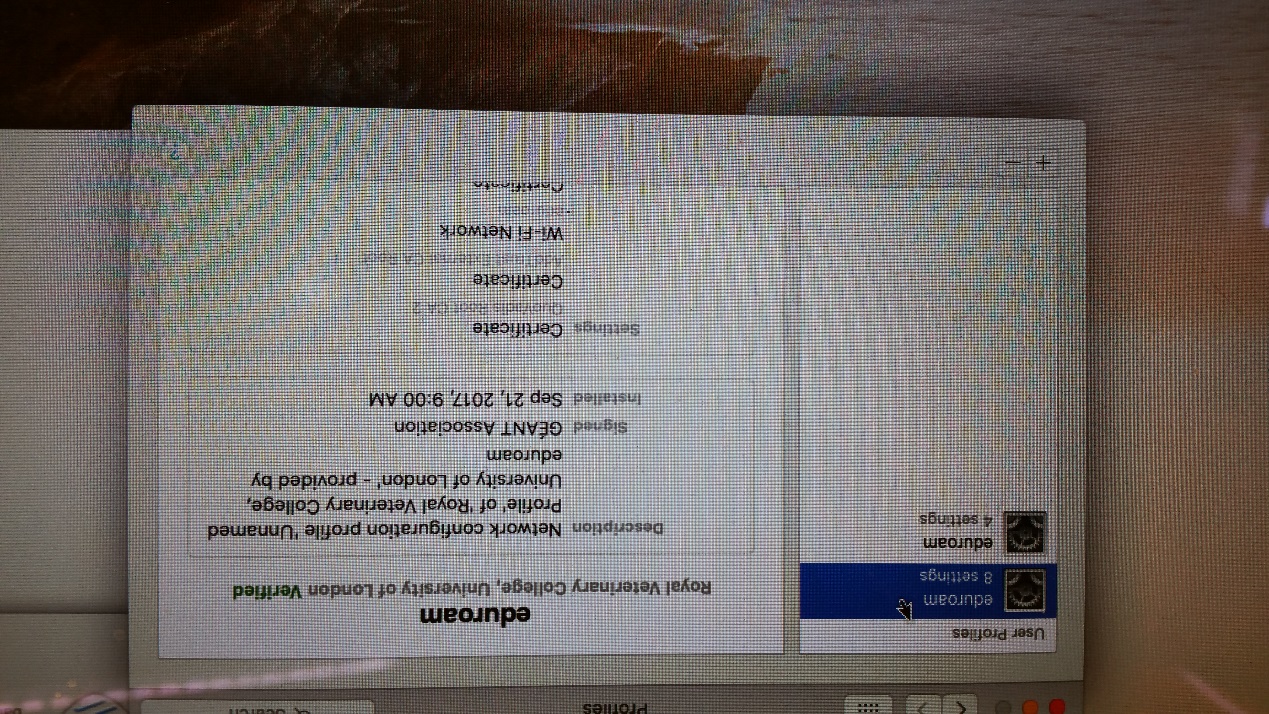 Click on the magnifying glass in the top right corner of the screen. 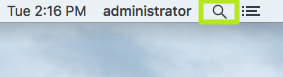  Type Keychain Access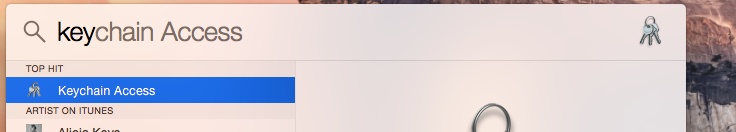 Now search the followings and delete if exist in the keychaincmcise.rvc.ac.ukhhcise.rvc.ac.ukeduroam 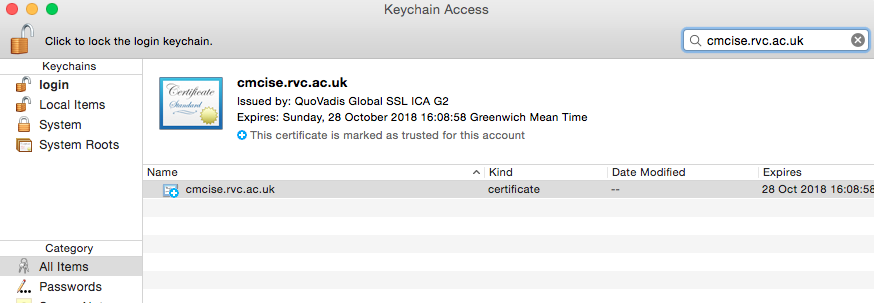 -On the menu bar, select GO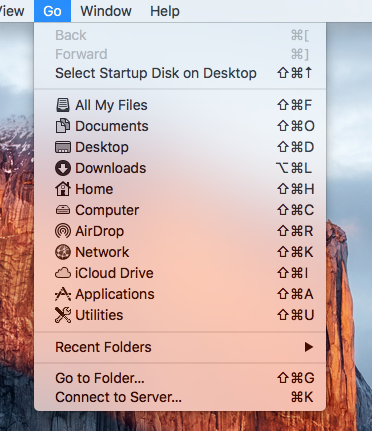 Select COMPUTER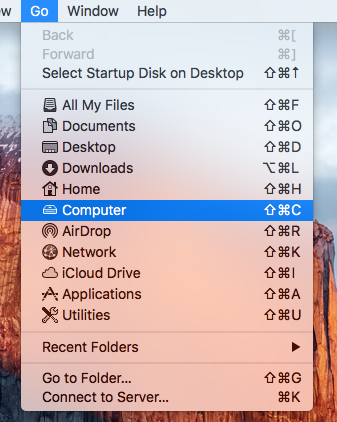 Go to Library – Preferences – SystemsConfiguration ( see the screenshot below)Select com.apple.airport.preferences.plistcom.apple.captive.probe.plistcom.apple.eapolclient.plistcom.apple.network.eapolclient.configuration.plistNetworkInterfaces.plistPrefrences.plistCopy them to desktop for backup first, and then delete the highlighted files. 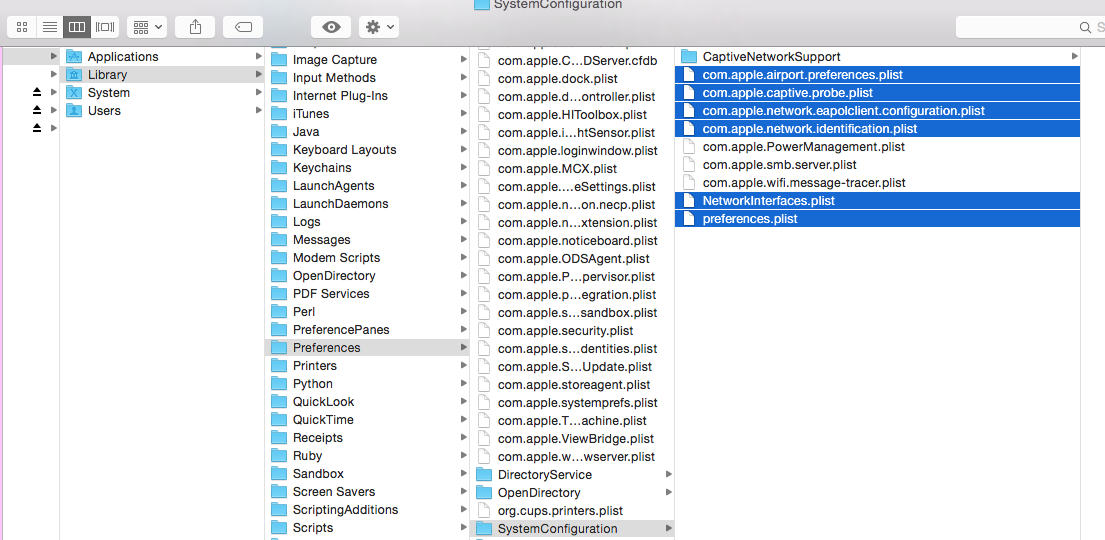 Restart MAC and select Eduroam, enter your credentials with the following format:username@rvc.ac.uk or just username (please try on each format). Select Continue to verify and install the certificate. 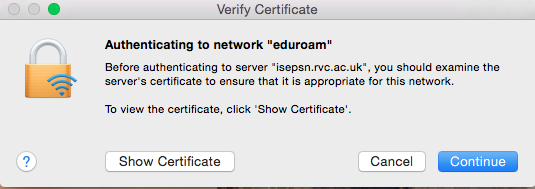 Eduroam should now be connected